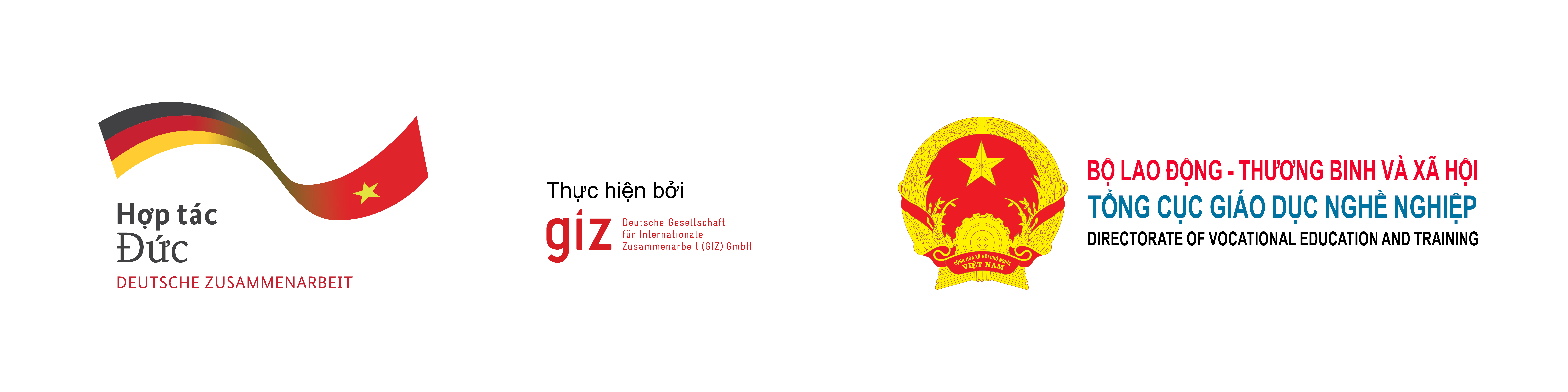 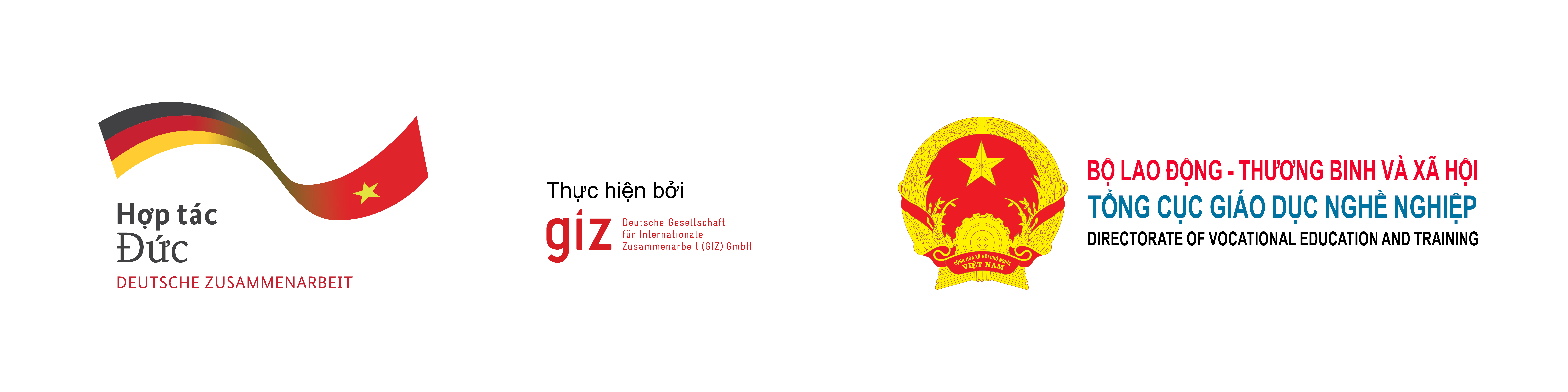 VIRTUAL CONFERENCERESULTS OF THE SURVEY ON THE SITUATION AND EFFECTIVENESS OF DISTANCE AND GUIDED TRAINING IN TVET AFTER IMPLEMENTING THE CIRCULAR NO. 33/2018/TT-BLDTBXH Consultants: Dr. Pham Ngoc Toan, Dr. Nguyen Nhat Quang, Ms. Nguyen Thi Hoang Nguyen08:30 – 11:00, ngày 30 tháng 11 năm 20211. OverviewOn 26 December 2018, the Ministry of Labour, Invalids and Social Affairs (MoLISA) issued the Circular No. 33/2018/TT-BLĐTBXH on regulating distance and guided training for TVET at college, intermediate and elementary levels. After three years of implementing the Circular No. 33/2018/TT-BLĐTBXH, DVET seek support from GIZ to conduct this survey to evaluate the effectiveness of distance and guided training practice.2. ObjectivesThe conference aims at clarifying main findings of the survey and evaluating the current situation and effectiveness of distance and guided training in TVET. Another objective is to point out advantages and disadvantages to give recommendations or explore the possibility of developing a sandbox model to be replicated for other TVET organizations in the future. 3. AgendaTimeline ActivitiesParticipants8.30 - 8.35Welcome wordsIntroduction of purporse and agenda of the conference MC8.35 - 8.45Opening speach Representatives of DVET- 9.45- The main findings from the survey on distance and guided training complying with the Circular No. 33/2018/TT-BLDTBXH - Recommendations Consultants9.45 - 10.00Tea break10.00 -10.45Q&ADiscussion on issues:Difficulties and challenges in the process of DX implementing according to Circular 33/2018/TT-BLDTBXHPropose to add new issues and revise the contents of the Circular No. 33/2018/TT-BLDTBXHSolutions to develop/improve DX for TVETRepresentatives of DVET coordinatesConsultants All participants10.45-11.00Summary and conclusion of the meetingRepresentatives of DVET and Leading consultant